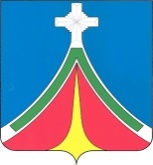 Калужская областьГОРОДСКАЯ ДУМАгородского поселения «Город ЛЮдиново»рЕШЕНИЕ от 15.09. 2021г.                                                                                                           №58-рОб утверждении перечня муниципального имущества, предлагаемого к безвозмездной передаче из собственности муниципального образования городского поселения «Город Людиново» в собственность муниципального образования муниципальный район «Город Людиново и Людиновский район» В соответствии с Федеральным законом от 06.10.2003 №131-ФЗ «Об общих принципах организации местного самоуправления в Российской Федерации», руководствуясь постановлением Правительства Российской Федерации от 13.06.2006г. №374, Городская Дума РЕШИЛА:	1. Утвердить перечень муниципального  имущества, предлагаемого к безвозмездной передаче из собственности муниципального образования городское поселение «Город Людиново» в собственность муниципального образования муниципальный район «Город Людиново и Людиновский район» (прилагается).	2. Контроль за исполнением настоящего Решения возложить на комитет по экономической и бюджетной  политике Городской Думы городского поселения «Город Людиново» (В.В. Лускатов).	3. Настоящее решение вступает в силу после официального опубликования.Глава городского поселения «Город Людиново»	                                    И.Н.СиницынПриложение                                                                к Решению городской Думы                                                               от 15.09.2021 №58-р                                                         ПЕРЕЧЕНЬ         имущества, предлагаемого к безвозмездной передаче из собственностимуниципального образования городского поселения «Город Людиново»                                                                                                                         в  собственность муниципального образование муниципальный район «Город Людиново и Людиновский район»                                                                                                                         №Наименование объектаМесторасположение объекта, кадастровый номерПлощадь (кв.м.)1.Земельный участокКалужская обл., г.Людиново, ул.Крупской, 1В, кадастровый номер 40:28:010605:1914252.Нежилое здание (танцплощадка)Калужская обл., г.Людиново, ул.Крупской, 1В, кадастровый номер 40:28:010605:128707